
Secretary: Laura Shearin

Attendees:  Bill Curry, Georgia Curry, Dr. Love, Johnny Langone, Utah, Phillip Edwards, Cameron Paul, Bob Mereness, Stan Plotner, Kyle Sullivan, Pamela Carter, Russ Herman, Davey Wishart, Theresa Kramer, Amy Conchas, Georgia Winfree, Dylan Wishart, Herb Walker, Bill de Bruin, Rick Edwards, SOD, Lane Marshburn , Darren Meyer, Doug, Jack Viorel and familyOLD BUSINESSTreasurer Report – There is currently $11,361 in the WBLA bank account plus another $1000 to be deposited.Minutes – April 2016 minutes have been posted on the webpage2017 WBLA Contest – The 2017 WBLA contest director will be Russ Herman.July Meeting - There will be no WBLA meeting in the month of July due to the holiday. NEW BUSINESSConner Vogel – Theresa Kramer discussed the tragic death of a Coastal Christian High School Student. She suggested the WBLA contribute to the scholarship foundation which has been set up in his name. WBLA Surf Team – Herb Walker and Bill Curry are the manager and team captain for the WBLA Surf Team. This team will include active members that will represent the WBLA in a positive way at the contests. This is an opportunity to travel and surf different places while sharing the spirit of surfing with others. There are many contests coming up in the near future including Wave Masters in Jacksonville, Florida, Ron Jon in Myrtle Beach, Shred Fest, Walk the Plank and The Buddy to name a few. Interested members are asked to speak to Herb and Billy about the opportunity to surf on the team.Malibu – The Malibu Classic Contest is an invitational longboard contest which will be held from September 9 -11, 2016 at First Point, Surfrider’s Beach, Malibu, CA. The WBLA has received an invitation to send 13 team riders to compete in the contest. Bill Curry talked about what a great contest this is and how it is a way to “experience the deeper roots of why we surf.” He discussed being able to surf a world-class wave with only five other people in the lineup. Herb talked about the surfing mechanics of the wave at Malibu and how it breaks. More information will be forthcoming on this contest.Scholarship – Georgia Curry began a discussion on WBLA scholarships, the criteria that is required and the changes that have been made to the process. The scholarships have been awarded in the past based on an essay. Changes were made this year due to the lack of participation by scholarship candidates as well as the scholarship committee.  The executive board decided to award the scholarships to two members based on their service to the Club. These members are Darren Meyer and Jim Rigney. They both stood up and thanked the WBLA and talked about how much the scholarships mean to them. The executive board and the Lokai will reevaluate the scholarship process in the future. Signature Organization – Georgia Curry suggested that the WBLA ‘adopt’ a signature charity to help out during the year. This was discussed by attendees and some suggestions were made. Contest Awards – Peyton Chitty and Johnny Langone were awarded the 2016 WLBA Jerry Allen Iron Man Trophy for their performance in our April contest. Johnny surfed seven heats and maxed out his wave count in his two finals. The WBLA contest marked Peyton’s return to competitive surfing after he was diagnosed with a cardiac condition and had to have a pacemaker implanted. The WBLA contest committee chairs recognized everyone who helped with the contest and presented humorous awards to some of the volunteers who did an outstanding job. These awards were given to:
Davey Wishart and SOD – The Golden Microphone Award for the excellent job they did announcing at the contest.
Theresa Kramer, Georgia Curry, Russ Herman, Paul Denison – The Runner Award for picking up and delivering whatever was asked of them.
Bill de Bruin, Johnny Langone and Scott Taylor (in absentia) – The Golden Tool Awards for their help with the trophies and scaffolding.
Bill Love – The Golden Etch-a-Sketch for designing the contest logo, tee shirts, posters, trophies and Local Session ads.
Doug Foreman – The Raffle King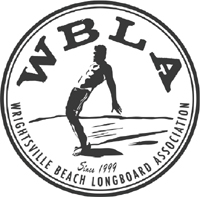 Wrightsville Beach Longboard Association
Monthly Meeting – Minutes – May 2, 2016 – 7:00pm
Katy’s Grill and Bar, Wilmington